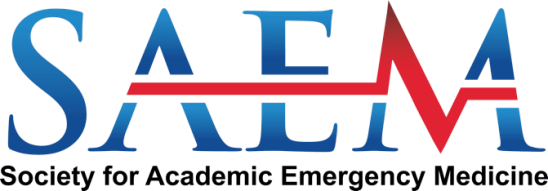 SAEM 2024 Awards  Excellence in Research Award  To the SAEM Awards Committee,  I nominate __________________________________________________________ (Nominee) of _________________________________________________________________ (Institution) for the Excellence in Research Award in recognition of their outstanding contributions to emergency medicine through the creation and sharing of new knowledge.  What are the nominee’s research accomplishments in the domains of original research in peer-reviewed journals, research support including grants and contracts, and peer-reviewed research presentations?  How has the nominee trained and mentored other investigators (faculty, fellows, residents, and medical students), with examples of successful mentoring relationships?  
Give examples of how the nominee has been recognized for research excellence, which may include journal positions, grant reviewing, service related to research organizations, speaking invitations, or awards.  How has the nominee’s academic activity advanced the field of emergency medicine, emergency medicine research and/or improved the training of future EM researchers?  Please include any additional information about the nominee that supports their qualifications for this award.Sincerely,  Nominator Name: __________________________________________________  Nominator Email: ____________________________  